Curling:  Number Bond Plate SweepMaterials:  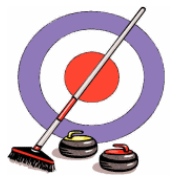 Paper Plates Brooms Number CardsLarge Circle on Floor for target (flat)Curriculum Outcomes:Kindergarten: N4Grade 1 & 2: N4 & N10Preparation:		Create 2 sets of large number cards 1 – 20  (one numeral per plate)On paper plates, write the numerals 0 – 20 (one numeral per plate)Game:Have students form 2 lines behind the start line and give each person at the front of the line a broom.When instructed, each of them will turn over a numeral card at the start line and using their broom, they will find 2 or more numeral paper plates that “bond” to make their initial number and sweep them to the target.Activity could be altered to meet various grade level outcomes:  example; partners to 10, before and after, skip counting, multiplication, fact families, etc.